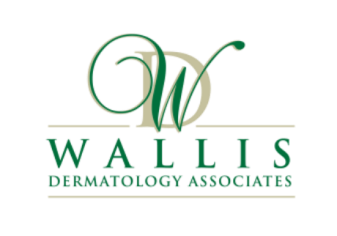 We know you have a choice when choosing dermatologic care and are pleased to welcome you here. Wallis Dermatology Associates has been serving the skin care needs of the East Texas community for over 25 years and we look forward to establishing a long-lasting relationship with you.Upon arrival to our office we ask that you provide proof of insurance and your driver license to our receptionist. If you present the wrong information and your claim is denied, you will be responsible for any charges incurred and you will need to file any claims for treatment already performed. ACKNOWLEDGEMENT OF REVIEW OF NOTICE OF PRIVACY PRACTICES 
 
 I have reviewed this office's Notice of Privacy Practices, which explains how my medical information will be used and disclosed. I understand that I am entitled to receive a copy of this document.  
  
    _________________________________________________ 
    Signature of Patient or Legal Guardian   
 
 
    ________________________________________________________       _______________ 
   Name of Patient or Legal Guardian                                  Date Consent to Receive Electronic Communications(___________Initials here) "By initialing this line, you consent to receive text messages sent through an automatic telephone dialing system."_____________"Yes, I would like to receive text messages about our practice. These automated text messages can include special promotions, information about new services or team members, as well as allow me to request an appointment. I understand that I will always have the ability to opt-out if I decide that I no longer want to receive texts from this practice.”_____________”No, I do not want to receive text message reminders for my appointment date and time.”Email address:_________________________________________________________________________								       		                 Pt ID_________________WHO IS YOUR PRIMARY CARE PHYSICIAN? _________________________________________________HOW DID YOU HEAR ABOUT OUR OFFICE?      	 Internet search__   Facebook__     Instagram__    Patient__     Referring Physician__                Special Event__               Website__     Other_______________________________  
We will only file insurance for you if you are with a managed care plan. Otherwise, you, the patient, will be asked to pay in full and file on your own insurance.Wallis Dermatology Associates does not accept any indemnity plans.Please contact your insurance carrier to confirm we are in network.If you require a referral from your primary care physician, and are unable to present it at Check-in, we will need to reschedule your appointment.
 PLEASE LET US COPY ALL INSURANCE CARDS.  FULL PAYMENT IS REQUIRED IF 
INSURANCE INFORMATION IS NOT PRESENTED NOW.  
 
To My Insurance Carriers: 
 
1. I authorize the release of any medical information necessary to process my insurance 
      claim(s).  
2. I authorize and request payment of medical benefits directly to my physician.  
3. I agree that this authorization will cover all medical services rendered until such authorization 
      is revoked by me.  
4. I agree that a photocopy of this form may be used in lieu of the original.  
5. I hereby assign benefits due from my Medicare supplement policy for services rendered by 
     Mark S. Wallis, M.D., Laura J. Fite, M.D., Stan Taylor, M.D., H. Scott Osborne, PA-C,      Tammi Short RN-FNP-C, Rachel Smith, PA-C, Kim Calderon, NP to the doctor.  
  __________________________________________________   ________________________ 
  Signature of Patient or Representative                                          Date  
                           		 ASSIGNMENT AND RELEASE 
I, the undersigned, certify that I (or my dependent) have insurance coverage with:  
 ______________________________________________________________________________  Name of Insurance Company(ies) 
 
and assign directly to Dr. Mark S. Wallis all insurance benefits, if any, otherwise payable to me for 
services rendered.  I understand that I am financially responsible for all charges whether or not paid by insurance.  I hereby authorize the doctor to release all information necessary to secure the payment of benefits.  I authorize the use of this signature on all insurance submissions.  
 
________________________________    ______________________    _________________   
 Responsible Party Signature                            Relationship                                 Date   												Pt ID_____________
                              		CONFIDENTIALITY NOTICE  
 It is my understanding that by initializing this statement I give Dr. Wallis’ office my consent to 
leave information about my medical condition and/or appointment information with individuals 
who may answer the phone at the phone numbers I have provided, or they may leave messages 
on my answering machine at the numbers I have provided until I say otherwise.  
 
__________________________   (This applied to anyone 18 years or older)    Permission to Release Information to the Following IndividualsI, ______________________________________ give my permission to speak with the individuals listed below about any and all of my healthcare given by Wallis Dermatology Associates.Name								Relationship_____________________________________________	_______________________________________________________________________________________	_______________________________________________________________________________________	_______________________________________________________________________________________	__________________________________________Patient Signature: _____________________________________________________Date:______________________________										                 Pt ID_______________Cancellation Policy/No Show PolicyWe understand that there are times when you must miss an appointment due to emergencies or other obligations. However, when you do not call to cancel an appointment, you are likely preventing another patient from receiving much needed treatment. Conversely, the situation may arise where another patient fails to cancel and we are unable to schedule you for a visit, due to a seemingly “full” appointment book. Due to this critical fact, if an appointment is not cancelled at least 24 hours in advance you will be charged a thirty dollar ($30) fee; this will not be covered by your insurance company. We understand that delays can happen.  However, we must attempt to keep the other patients and doctors on time.  If a patient arrives 15 minutes past the scheduled appointment time, we reserve the right to reschedule the appointment at our discretion.  We will require that patients with self-pay balances do pay their account balances to zero (0) prior to receiving further services by our practice. Patients who have questions about their bills or who would like to discuss a payment plan option may call and ask to speak to an Office Manager with whom they can review their account and concerns. Patients with balances over $100 must make payment arrangements prior to future appointments being made.         ________________________           _______________________________               ____/____/____          Print Name 			        Patient Signature Patient/Guardian 	             Date 	Rev 10/18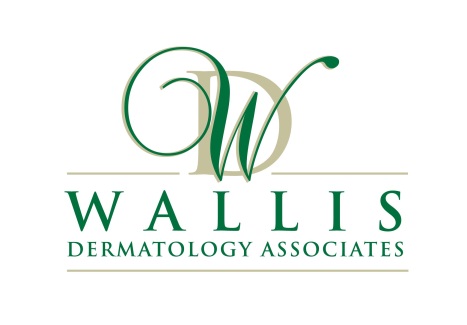 Medical History QuestionnaireCurrent Medications: ________________________________________________________________________ _________________________________________________________________________________________Allergies:__________________________________________________________________________________